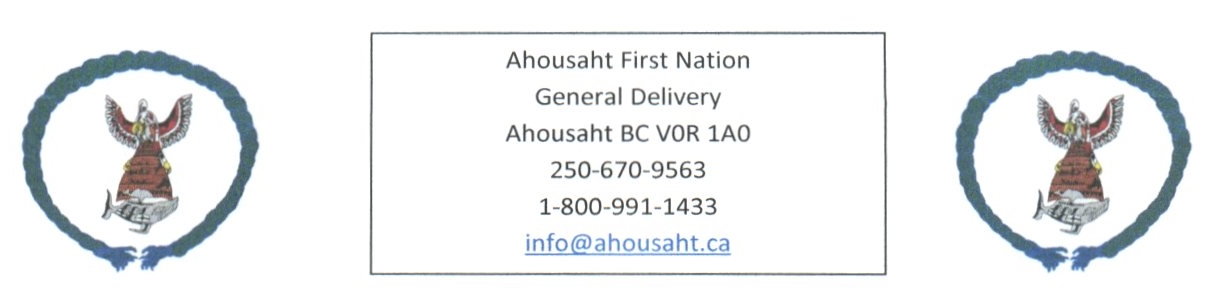 Ahousaht Covid UpdateSeptember 24, 2021Covid19 has been in our community since September 4th, 2021Active Cases - Cases Total – 60We have members who continue to isolate and/or recover Recovered – 23Hospitalized Cases – 1Partying: Great concerns from Family, Leadership and Health staff are the partying. We need everyone to help  get our family members home, to bring them home. Prior to today, the numbers reflected what Leadership was aware of, today updates include details from NTC nursing team. We do not have all names; we are aware of those who have notified Leadership. Isolation: Support, we encourage for homes in isolation have a tote outside for people to drop off items. If you are interested, we can provide with a care kit, email eoc@ahousaht.ca Any questions or recommendations, email eoc@ahousaht.ca In community 18Away from home 4In Community 26Away from home 12Vaccinated 1 vaccine 2 vaccines 18 and over508 42812 – 17 years57Awaiting confirmation information from CHS